ПОЛОЖЕНИЕо родительском контроле за организацией питания обучающихся1. Общие положения1.1.Настоящее Положение о родительском контроле за организацией питания обучающихся (далее - Положение) регламентирует порядок осуществления родителями (законными представителями) обучающихся совместной с администрацией МКОУ СОШ с.п. Нижний Черек (далее Учреждение) родительского контроля за организацией питания обучающихся.1.2.Настоящее Положение принимается Учреждением в целях:- улучшения организации питания обучающихся в Учреждении;- проведения мониторинга результатов родительского контроля, формирования предложений для принятия решений по улучшению питания в Учреждении.1.3.Настоящее Положение разработано в соответствии с Федеральным законом от 29.12.2012 № 273-ФЗ «Об образовании в Российской Федерации», Методическими рекомендациями МР 2.4.0180-20 «Родительский контроль за организацией питания детей в общеобразовательных организациях», утвержденными Федеральной службой по надзору в сфере защиты прав потребителей и благополучия человека от 18.05.2020 (далее — Методические рекомендации) и Уставом Учреждения..1.4.Решение вопросов качественного и здорового питания обучающихся, пропаганды основ здорового питания в Учреждении осуществляется при взаимодействии с Родительским комитетом Учреждения.2. Порядок осуществления родительского контроля за организацией питания обучающихся.2.1.Проведение мероприятий по родительскому контролю за организацией питания обучающихся в Учреждении, в том числе порядок доступа родителей (законных представителей) обучающихся в помещения для приема пищи (столовую) осуществляется Комиссией по контролю за организацией питания обучающихся (далее Комиссия).2.2.При проведении Комиссией мероприятий родительского контроля за организацией питания обучающихся оцениваются:- соответствие реализуемых блюд утвержденному меню;- санитарно-техническое содержание столовой (помещения для приема пищи), состояние обеденной мебели, столовой посуды, наличие салфеток и т.п.;- условия соблюдения правил личной гигиены обучающимися;- наличие и состояние санитарной одежды у сотрудников, осуществляющих раздачу готовых блюд;- объем и вид пищевых отходов после приема пищи;- наличие лабораторно-инструментальных исследований качества и безопасности поступающей пищевой продукции и готовых блюд;- вкусовые предпочтения детей, удовлетворенность ассортиментом и качеством потребляемых блюд по результатам выборочного опроса детей с согласия их родителей или иных законных представителей;- информирование родителей (законных представителей) и детей о здоровом питании.2.3.Комиссией могут осуществляться иные мероприятия родительского контроля за организацией питания обучающихся в рамках действующего законодательства Российской Федерации.2.4.Комиссия осуществляет родительский контроль за организацией питания обучающихся согласно Плану (графику) мероприятий родительского контроля за организацией питания обучающихся (далее План (график) мероприятий) (Приложение 2). Указанный План (график) включает мероприятия, указанные в п. 2.2 настоящего Положения.2.5.Организация родительского контроля (работа Комиссии) может осуществляться в форме анкетирования и опроса обучающихся и родителей (законных представителей) обучающихся (Приложение 1 и 2 Методических рекомендаций).2.6.Итоги проведенных мероприятий и проверок оформляются Комиссией в форме протокола и (или) акта (Приложение 1). Протоколы/ акты сдаются Комиссией для хранения заместителю директора по воспитательной работе.Дата проведения мероприятий и проверок заносятся секретарем Комиссии в Журнал посещения родительского контроля (Приложение 5).Протоколы/ акты, журнал хранятся в Учреждении согласно номенклатуре дел.2.7.Итоги проверок обсуждаются на общеродительских собраниях (родительских собраниях) и могут явиться основанием для обращений в адрес администрации Учреждения и (или) оператора питания.3. Комиссия по контролю за организацией питания обучающихся3.1.Комиссия является постоянно-действующим коллегиальным органом Учреждения для рассмотрения основных вопросов, связанных с организацией питания обучающихся.3.2.В состав Комиссии входят не менее 3 родителей (законных представителей) обучающихся и не менее 2 представителя администрации Учреждения.3.3.Родители (законные представители) обучающихся включаются в состав Комиссии на основании представления Родительского комитета (членами Комиссии могут быть как непосредственные члены Родительского комитета, так и родители (законные представители) обучающихся не являющиеся членами Родительского комитета) (Приложение 3).3.4.Персональный и численный состав Комиссии утверждается приказом директора Учреждения.3.5.Комиссия осуществляет свою деятельность в соответствии с действующим законодательством, Методическими рекомендациями, Уставом Учреждения и настоящим Положением.3.6.Деятельность членов Комиссии основывается на принципах добровольности участия в его работе, коллегиальности принятия решений, гласности.3.7.Для осуществления возложенных функций Комиссии предоставлены следующие права:- контролировать в Учреждении организацию и качество питания обучающихся;- получать от повара, медицинского работника и иных ответственных за питание обучающихся лиц Учреждения информацию по организации питания, качества приготовляемых блюд и соблюдения санитарно — гигиенических норм;- заслушивать на своих заседаниях заведующую производством, медицинского работника Учреждения и иных ответственных за питание обучающихся лиц по выполнению ими обязанностей по обеспечению качественного питания обучающихся;- проводить проверку работы столовой Учреждения не в полном составе, но в присутствии не менее трѐх человек на момент проверки;- изменять План (график) мероприятий, если причина объективна;- вносить предложения по улучшению качества питания обучающихся.3.8.Комиссия на своем первом заседании избирает из состава своих членов председателя и секретаря (Приложение 4).3.9.Заседание Комиссии проводятся по мере необходимости, но не реже одного раза в квартал и считаются правомочными, если на них присутствует не менее 2/3 ее членов.3.10.Решение Комиссии принимается большинством голосов из числа присутствующих членов путѐм открытого голосования и оформляются протоколом.4. Документационное обеспечение4. 1. При осуществлении родительского контроля за организацией питания обучающихся формируются следующие документы:- положение о родительском контроле за организацией питания обучающихся;- приказ директора об утверждении Положения о родительском контроле за организацией питания обучающихся;- приказ о создании/ составе Комиссии по контролю за организацией питания обучающихся;- План (график) мероприятий родительского контроля за организацией питания обучающихся;- протоколы /акты Комиссии по контролю за организацией питания обучающихся;- представления Родительского комитета о включении в состав Комиссии родителей (законных представителей) обучающихся;- журнал посещения родительского контроля;- иные документы, образующиеся в ходе родительского контроля за организацией питания обучающихся.5. Заключительные положения5.1.Настоящее Положение вступает в силу с момента утверждения и действует до внесения в него в установленном порядке изменений или замены новым.5.2.Настоящее Положение обязательно для исполнения всеми членами Комиссии.5.3.Текст настоящего Положения размещается в сети Интернет на официальном сайте Учреждения.Приложение 1Акт №  	проведения Комиссией по контролю за организацией питания обучающихся мероприятий по родительскому контролю МКОУ СОШ сп Нижний Черек	«	»	20   г.Комиссия в составе:Председатель Комиссии   	члены Комиссии   	проведена проверка соответствия реализуемых блюд утвержденному меню. Проверено: ассортимент продукции и меню.В ходе проверки выявлены следующие замечания   	илиВ ходе проверки замечаний не выявлено.РЕКОМЕНДОВАНО:  	Председатель Комиссии:	/	(подпись/Ф.И.О.)Члены Комиссии: 	/	(подпись/Ф.И.О.) 	/	(подпись/Ф.И.О.)(подпись/Ф.И.О.)Приложение 2ПЛАН (ГРАФИК)мероприятий родительского контроля за организацией питания обучающихсяМКОУ СОШ сп Нижний ЧерекПриложение 3Директору МКОУ СОШ сп Нижний ЧерекТемроковой Л.Т.от председателя Родительского комитетаФИОПРЕДСТАВЛЕНИЕРодительский комитет МКОУ СОШ сп Нижний Черек просит включить в качестве членов в состав Комиссии по контролю за организацией питания обучающихся следующих родителей (законных представителей) обучающихся МКОУ СОШ сп Нижний Черек .Председатель 	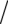 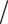 (подпись /Ф.И.О.)«  »	2020 г.Приложение 4Протокол №заседания Комиссии по контролю за организацией питания обучающихся МКОУ СОШ сп Нижний Черек                         	 	20	г.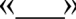        Форма проведения собрания: совместное присутствие/ заседание проведено посредством видеоконференции.Открытие собрания:	___часов	минут.   Собрание закрыто:  	часов	   минут.Присутствовало	человек из	. Повестка   дня   1: избрание   председателя   и секретаря	Комиссии по контролю за организацией питания обучающихся (далее — Комиссия).По	вопросу	повестки	дня	слушали			,который предложил избрать председателем Комиссии	                                                                         , секретарем Комиссии   			                                          	По вопросу повестки дня вопросов задано не было.По вопросу повестки дня голосовали:«за» -	голосов;«против» -	голосов;«воздержались» -	голосов.По вопросу повестки дня постановили: избрать председателем Комиссии   	секретарем Комиссии   	Повестка дня 2: рассмотреть и утвердить План мероприятий родительского контроля за организацией питания обучающихся.По вопросу повестки дня слушали	, который предложил следующий План мероприятий (Приложение 1).По вопросу повестки дня вопросов задано не было. По вопросу повестки дня голосовали:«за» -	голосов;«против» -	голосов;«воздержались» -	голосов.По	вопросу	повестки	дня	постановили:	утвердить	План	мероприятий согласно Приложению 1.Председатель:  	(подпись/Ф.И.О.)Секретарь:   	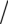 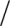 (подпись/Ф.И.О.)Приложение 5ЖУРНАЛпосещения родительского контроляN•. п.п.Наименование мероприятияСроки проведения мероприятияОтветственныеПримечание1.Проверка соответствия реализуемых блюдутвержденному меню.Акт проверки№ п/пДата проведения мероприятия родительскогоконтроляФИО членов Комиссии по контролю за организацией питания обучающихсяКраткое содержание проведенного мероприятия